	Na temelju članka 30. Statuta Općine Vladislavci („Službeni glasnik“ Općine Vladislavci broj 3/13, 3/17, 2/18, 4/20 i 5/20- pročišćeni tekst), Općinsko vijeće Općine Vladislavci na svojoj 26. sjednici održanoj dana 26. kolovoza 2020. godine, donosi  ZAKLJUČAKO PRIHVAĆANJU POLUGODIŠNJEG IZVJEŠĆA O RADU OPĆINSKOG NAČELNIKA ZA RAZDOBLJE SIJEČANJ– LIPANJ 2020.I.Prihvaća se polugodišnje Izvješće o radu Općinskog načelnika za razdoblje siječanj – lipanj 2020.Izvješće iz stavka 1. ove točke prilog je ovom Zaključku.II.	Ovaj Zaključak stupa na snagu danom donošenja i bit će objavljen u „Službenom glasniku“ Općine VladislavciKLASA: 022-01/20-02/02URBROJ: 2158/07-01-20-02Vladislavci, 26. kolovoza 2020.Predsjednik Općinskog vijećaKrunoslav Morović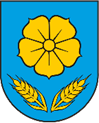         REPUBLIKA HRVATSKA                                     OSJEČKO-BARANJSKA ŽUPANIJA                                OPĆINA VLADISLAVCI    	OPĆINSKI NAČELNIK KLASA: 022-01/20-02/02URBROJ: 2158/07-01-20-01Vladislavci, 17. kolovoza 2020.	Temeljem članka 35. b Zakona o lokalnoj i područnoj (regionalnoj) samoupravi  («Narodne novine» br. 33/01., 60/01., 129/05., 109/07., 125/08.,36/09., 150/11., 144/12., 19/13., 137/15, 123/17 i 98/19) te članka 36. Statuta Općine Vladislavci («Službeni glasnik» br. 3/13., 3/17 i 2/18) Općinski načelnik podnosiPOLUGODIŠNJE IZVJEŠĆE O RADU OPĆINSKOG NAČELNIKA ZA RAZDOBLJE SIJEČANJ – LIPANJ 2020. GODINEPodnosim izvješće o svom radu za razdoblje siječanj – lipanj 2020. godine.Stanje žiro-računa na dan 30.6.2020. iznosilo je 3.250.396,64 kn, a stanje blagajne iznosilo je 2.466,74 kn.U razdoblju od 01.01. do 30.6.2020.  Općina Vladislavci je ostvarila ukupne prihode u iznosu od 4.081.528,11 kn, a realizacija tekućih rashoda i rashoda za nabavu nefinancijske imovine iznosi 2.748.237,25 kn PRIHODI KOJI SU OSTVARENI U RAZDOBLJU OD 1.1.2020. do 30.6.2020. su:PRIHODI OD POREZA  u iznosu 1.755.008,19 kn  PRIHODI OD POMOĆI IZ INOZEMSTVA I OD SUBJEKATA UNUTAR OPĆEG PRORAČUNA u iznosu od 1.670.293,93 knPRIHODI OD IMOVINE (kamate na depozite po viđenju, prihodi od naknada za koncesiju, prihodi od zakupa poljoprivrednog zemljišta, prihodi od zakupa poslovnih objekata, naknada za pravo služnosti, zakup javne površine, najam domova, najam stanova i naknade za zadržavanje nezakonito izgrađenih zgrada u prostoru) u iznosu od 230.236,25 kn.PRIHODI OD UPRAVNIH I ADMINISTRATIVNIH PRISTOJBI, PRISTOJBI PO POSEBNIM PROPISIMA I NAKNADA (izgradnja nadgrobnih spomenika, grobna naknada, prihodi od prodaje državnih biljega, vodni doprinos, komunalna naknada i komunalni doprinos)u iznosu od 293.648,54 kn.PRIHODI OD PRODAJE PROIZVODA I ROBE TE PRUŽENIH USLUGA I PRIHODI OD DONACIJA u iznosu od 10.284,67 kn.PRIHODI OD PRODAJE NEFINANCIJSKE IMOVINE (prihodi od prodaje Državnog poljoprivrednog zemljišta na području Općine Vladislavci)  u iznosu od 122.056,53 knRASHODI KOJI SU OSTVARENI U RAZDOBLJU OD 1.1.2020. do 30.6.2020. su:RASHODI ZA ZAPOSLENE (odnose se na rashode za plaće zaposlenih i osoba zaposlenih putem Programa „Snaga žena – skrbnim za druge, brinem za sebe i Programa „Zaželi bolji život u Općini Vladislavci“) u iznosu od 774.197,81 kn.MATERIJALNI RASHODI (odnose se na rashode za službena putovanja, naknade za prijevoz, rashodi za stručno usavršavanje zaposlenika, uredski materijal, energija, materijal i dijelovi za tekuće i investicijsko održavanje, sitan inventar, službena, radna i zaštitna odjeća i obuća, rashodi za usluge telefona, pošte i prijevoza, usluge tekućeg i investicijskog održavanja, usluge promidžbe i informiranja, komunalne usluge, zakupnine i najamnine, intelektualne i osobne usluge, naknade za stručno osposobljavanje, premije osiguranja, reprezentacija, pristojbe i naknade i ostale nespomenute rashode poslovanja)u iznosu od 979.086,02 kn.FINANCIJSKI RASHODI (odnose se na rashode za primljene kredite i zajmove, na bankarske usluge i usluge platnog prometa, zatezne kamate i ostale nespomenute financijske rashode) u iznosu od 25.425,67 kn.POMOĆI DANE U IZOZEMSTVO I UNUTAR OPĆEG PRORAČUNA ostvarene su u iznosu od 18.906,16 kn. NAKNADE GRAĐANIMA I KUĆANSTVIMA NA TEMELJU OSIGURANJA I DRUGE NAKNADE ( odnose se na naknade građanima i kućanstvima u novcu i naravi, troškovi za korisnike socijalne skrbi, stipendije, troškovi prijevoza učenika i studenata, troškovi prehrane učenika) u iznosu od 396.850,14 kn.OSTALI RASHODI ( odnose se na tekuće donacije Udrugama, KUD-ovima i Športskim društvima i na izvanredne rashode) u iznosu od 274.340,22 kn.RASHODI ZA NABAVU NEFINANCIJSKE IMOVINERashodi za nabavu nefinancijske imovine obuhvaćaju rashode za nabavu proizvedene dugotrajne imovine, rashode za dodatna ulaganja na građevinskim objektima, nabavu postrojenja i opreme ostvareni su u iznosu od 279.431,23 kn.Općina Vladislavci je u razdoblju od 1.1.2020. do 30.6.2020. g. ostvarilaU polugodišnjem Izvještaju o izvršenju Proračuna Općine Vladislavci će biti detaljno obrazloženi ostvareni prihodi i rashodi za razdoblje od 1.1.2020. do 30.6.2020. godine.U svezi s člankom 48. stavak 3.  Zakona o lokalnoj i područnoj (regionalnoj) samoupravi (Narodne novine broj: 33/01, 60/01, 129/05, 109/07, 125/08, 36/09, 150/11, 144/12, 19/13, 137/15 i 123/17) Općinsko vijeće Općine Vladislavci,  donijelo je odluku osuglasnosti na provedbu ulaganja na području Općine Vladislavci za 2019. godinu („Službeni glasnik“ Općine Vladislavci br. 11/18 i 9/19).  Predmetnom odlukom Općinsko vijeće ovlastilo me da poduzmem  sve potrebne aktivnosti za provedbu ulaganja na području Općine Vladislavci za 2020. godinu, da provedem sve postupke i potpišem svu potrebnu dokumentaciju za projekte ulaganja koji su predmet Odluke.Od tekućih poslova u  prvoj  polovici 2020. godine istaknuo bih:Nastavili smo suradnju sa LAG-om Vuka-Dunav te proveli jednu aktivnost na području Općine Vladislavci.Aktivno radimo na pripremanju projektne dokumentacije za EU natječaje Mjera ruralnog razvoja 7.2. i 7.4.Provodili smo aktivnost zimskog održavanja cesta te aktivnost deratizacijeNastavili smo financirati troškove stomatološke ordinacije, troškove predškolske ustanove te troškove stanovanja socijalno ugroženih obitelji.Programi zapošljavanja dugotrajno nezaposlenih žena iz programa ZAŽELI u sklopu kojega je zaposleno 29 žena odvijaju se prema planu i programu bez većih poteškoćaProveli javne pozive i potpisali ugovore za mjere iz programa demografske obnove i uređenja naselja, te javne pozive za financiranje programa i rada udrugaSukladno programskim aktivnostima, vodi se briga o zdravlju starijih mještana. Osim programa javnih radova "Pomoć zajednici", provode se pregledi zdravlja uz pomoć Crvenog križa i uz pomoć raznih udruga za promicanje prevencije i zdravlja. Nastavili smo sa provođenjem programa sufinanciranja studenata kroz isplatu stipendija te plaćanja studentskih i učeničkih autobusnih karata.Provodimo program financiranja školskih obroka za sve osnovnoškolce i djecu predškolskog programa.Prevencijom zaštite od požara smo su u skladu sa zakonskim regulativama financirali rad dobrovoljnih vatrogasnih društava Vladislavci i Hrastin.Pomagali smo u opskrbi stanovništva pitkom vodomSa ciljem unaprjeđenja nogometnog športa i poboljšanjem uvjeta za bavljenje športom osim opremanja objekata i nogometnih terena Općina Vladislavci je pomogla u radu nogometnih klubovaSufinancirali smo poljoprivrednicima edukaciju za održivu uporabu pesticidaOrganizirali i održali zajedno sa udrugama sa područja općine manifestaciju „Ivanjsko sijelo“Potpisali ugovore sa Ministarstvom regionalnog razvoja i fondova EU te Ministarstvom graditeljstva o sufinanciranju projekta rekonstrukcije pješačkih staza u Općini Vladislavci te rekonstrukciji krovišta objekta društvene namjene – općine VladislavciPotpisani ugovori sa Hrvatskim vodama o nastavku financiranja izrade projektne dokumentacije za sustav odvodnjeZavršen je projekt postavljanja besplatnih WI-FI pristupnih točaka u sva tri naseljaU suradnji sa trgovcima potpisali sporazum o neradnom danu nedjeljom i praznikomSukladno preporukama županijskog stožera civilne zaštite obilježili smo Dan općinePojavom ugroze po stanovništvo od novog oblika bolesti COVID-19, pravovremeno smo poduzeli sve aktivnosti kako bi zaštitili stanovništvo. Aktiviran je općinski stožer civilne zaštite u suradnji s kojim smo kupili dezinfekcijska sredstva i uređaje za dezinfekciju te maske za djelatnike iz programa ZAŽELI i članove stožera civilne zaštite.Poslove odvoza komunalnog otpada obavljali su ovlašteni koncesionari, s kojima je ranije sklopljen ugovor. Poslovi su obavljani redovito bez zastoja, u skladu s mogućnostima proračuna. Od značajnijih ovlasti koje su općinskom načelniku dodijeljene Zakonom o lokalnoj i područnoj (regionalnoj) samoupravi, nisam se koristio niti jednom.U navedenom vremenskom roku sam sudjelovao na 147 radnih sastanaka sa inicijativom pokretanja projekata i razvoja naselja te u sklopu toga sam u više navrata bio u direktnom kontaktu sa nadležnim institucijama kao što su ministarstva, agencije, uredi i Osječko-baranjska županija.Jedinstveni upravni odjel savjesno je i uredno obavljao poslove u svojim zakonskim okvirima. Poduzimane su mjere za redovitu naplatu prihoda. Upravitelj Komunalnog pogona je Pročelnica Jedinstvenog upravnog odjela Gordana Pehar Kovačević koja je usmjeravala djelatnike Komunalnog pogona i brinula o redovitom i urednom obavljanju poslova. Za realizaciju ciljeva je bio odgovoran i zamjenik općinskog načelnika gospodin Igor Kovačev koji je pomogao da se poslovi brže završe, a uz to je bio i zapovjednik stožera civilne zaštite općine Vladislavci. Poslovi komunalnog pogona sastojali su se od radova na održavanju javnih površina  i objekata u vlasništvu Općine. U provom polugodištu smo se po prvi puta susreli sa većom ugrozom po zdravlje stanovništva pojavom COVID-19 virusa. Sukladno ovlastima i financijskim mogućnostima smo pravovremeno reagirali i poduzeli sve radnje kako bi zaštitili stanovništvo od nepoznate bolesti. Veliku zahvalu iskazujem svim odgovornim stanovnicima koji su postupali po uputama i preporukama stožera, a pogotovo svim članovima općinskog stožera koji su dali svoj doprinos u zaštiti stanovništva te smo jedna od malobrojnih općina u županiji koja nema niti jednu zaraženu osobu. Uzevši u obzir sve navedeno i s obzirom na male prihode osobno sam zadovoljan sa svime što smo uspjeli napraviti u drugom polugodištu 2020. godine. Bez obzira na svakodnevne prepreke i poteškoće vjerujem da sa zajedničkim trudom i ciljem razvoja Općine Vladislavci možemo ostvariti puno više te da zajednički svakom mještaninu Općine Vladislavci možemo pomoći u poteškoćama.Općinski načelnikMarjan TomasUKUPNI PRIHODI I PRIMICI                                                   4.081.528,11UKUPNI RASHODI I IZDACI2.748.237,25VIŠAK PRIHODA I PRIMITAKA1.333.290,86VIŠAK PRIHODA I PRIMITAKA (PRENESENI)) NAKON ŠTO SE VRATILANEUTROŠENA KAPITALNA DONACIJA1.235.392,12VIŠAK PRIHODA I PRIMITAKA RASPOLOŽIV U SLJEDEĆEM RAZDOBLJU2.568.682,98R.br.Opis ulaganjaPlanirani iznos u kn Ugovoreni iznos u kn za 2020. godinuRealizirani iznos u kn 01.01.-30.06.2020.Projekt  Wifi4EU,  Uvođenje širokopojasnog interneta u centrima naselja150.000,00133.955,63133.955,63Projekt zapošljavanja žena „Zaželi bolji život u Općini Vladislavci“1.139.811,301.139.811,30665.099,46Projekt „Zajedno u zajednici“ 949.837,490,000,00Projekt „pametni gradovi i općine“ – postavljanje info –touch display uređaja za prijavu komunalnih problema249.450,00248.625,000,00Izgradnja kuće oproštaja u Dopsinu - radovi- nadzor659.740,00617.319,9029.375,000,000,00Rekonstrukcija javne površine oko crkve Svetog Roka u Hrastinu105.000,000,000,00Rekonstrukcija pješačkih staza u naselju  Vladislavci-  radovi-  nadzor 630.000,00419.775,0011.875,000,000,00Rekonstrukcija pješačkih staza do groblja u Vladislavcima136.500,000,000,00Rekonstrukcija parkirališta – prilagođavanje  parkirališta za pristup osobama s invaliditetom ispred društvenog doma u ulici K. Tomislava 196a u Vladislavcima84.000,000,000,00Rekonstrukcija parkirališta – prilagođavanje  parkirališta za pristup osobama s invaliditetom ispred društvenog doma u ulici E. Kiša 3a u Vladislavcima99.750,000,000,00Rekonstrukcija parkirališta – prilagođavanje  parkirališta za pristup osobama s invaliditetom ispred nogometnog igrališta u Dopsinu257.250,000,000,00Izgradnja  i opremanje dječjeg igrališta u Vladislavcima130.000,00106.825,00106.825,00Izgradnja javne rasvjete na ulasku u naselje Vladislavci107.530,00107.530,00105.480,00Sanacija i modernizacija javne rasvjete u dijelovima naselja Općine Vladislavci, II. faza105.000,000,000,00Rekonstrukcija i prenamjena zgrade društvenog doma (Hrvatski dom) u zgradu dječjeg vrtića i jaslica u Vladislavcima3.300.000,000,000,00Izgradnja ceste prema groblju naselju Dopsin1.248.217,030,000,00Rekonstrukcija građevine infrastrukturne namjene prometnog sustava cestovnog prometa, rekonstrukcija i dogradnja nerazvrstane ceste Krak 6 (put  do groblja u Vladislavcima) 1.469.530,790,000,00Rekonstrukcija krovišta objekta društvene namjene – zgrada općine , Kralja Tomislava 141, Vladislavci530.000,000,000,00Izrada projektne dokumentacije za izgradnju biciklističkih staza200.000,000,000,00UKUPNO11.551.616,642.815.091,331.011.360,09